Directive 2014/24/UESection I : Pouvoir adjudicateurSection II : ObjetSection II : DescriptionOBJET : FOURNITURE DE PIECES DETACHEES D'ORIGINE ET ADAPTABLES NECESSAIRES AUX VEHICULES ET ENGINS DE LA VILLE DU LAMENTIN Section IV : ProcédureSection V : Attribution du marchéSection VI : Renseignements complémentaires	Le Lamentin, le 5 Octobre 2021	Le Pouvoir Adjudicateur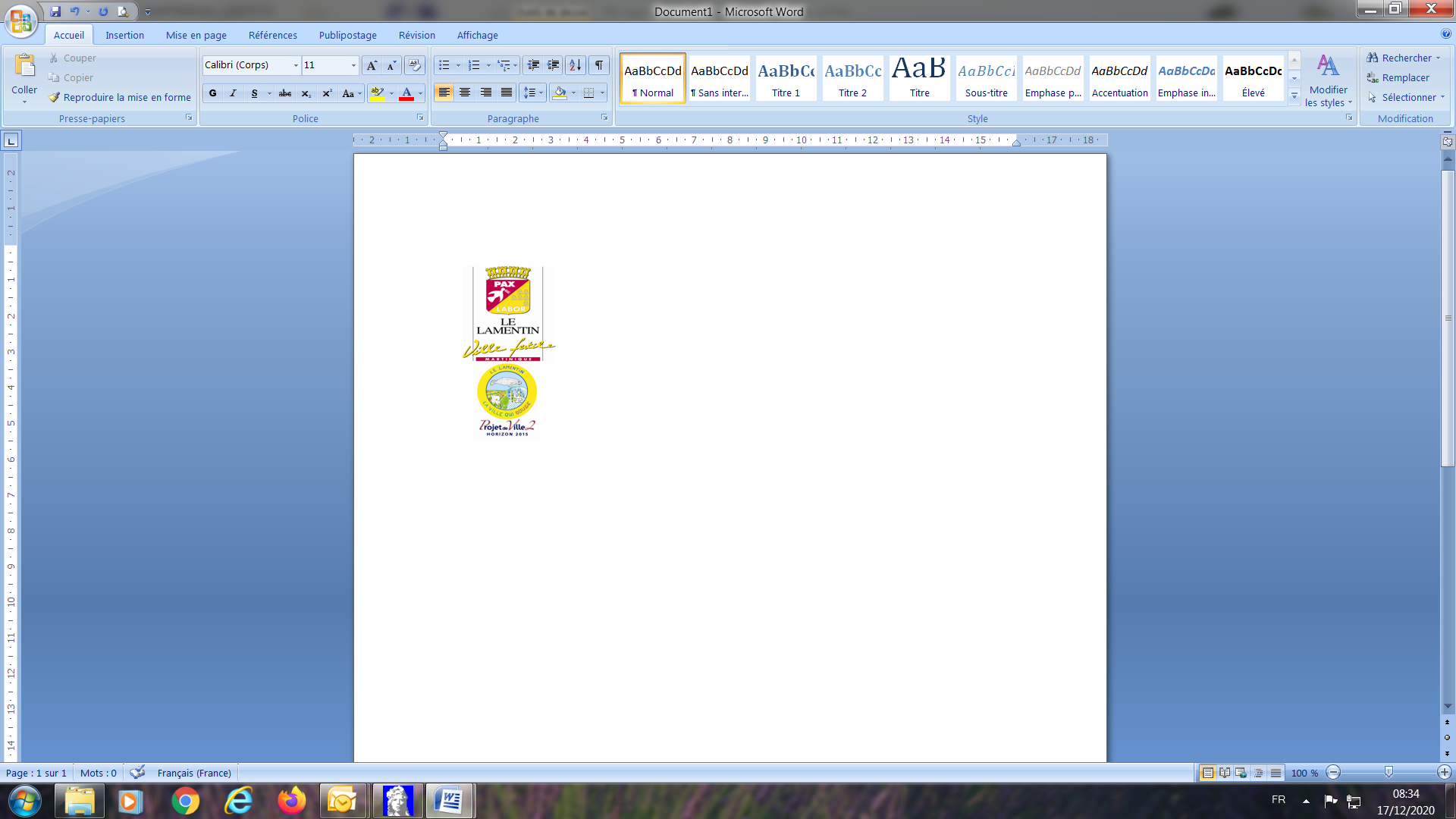 AVIS D'ATTRIBUTION DE MARCHÉI.1)NOM ET ADRESSESVille du Lamentin, Place Antonio MACEO, 97232, Le Lamentin Martinique, F, Téléphone : (+59)6 05 96 05 96 30 07 52, Courriel : grenard@mairie-lelamentin.fr, Fax : (+59)6 05 96 51 81 75, Code NUTS : FRY2 Adresse(s) internet :
Adresse principale : http://www.mairie-lelamentin.fr
Adresse du profil acheteur : http://www.e-marchespublics.com I.2)PROCÉDURE CONJOINTEI.4)TYPE DE POUVOIR ADJUDICATEURAutorité régionale ou localeI.5)ACTIVITÉ PRINCIPALEServices généraux des administrations publiquesII.1)ÉTENDUE DU MARCHÉII.1.1)II.1.1)Intitulé : FOURNITURE DE PIECES DETACHEES D'ORIGINE ET ADAPTABLES NECESSAIRES AUX VEHICULES ET ENGINS DE LA VILLE DU LAMENTINNuméro de référence : 21S0016II.1.2)II.1.2)Code CPV principal : Descripteur principal : 34300000Descripteur supplémentaire : II.1.3)II.1.3)Type de marchéFournituresII.1.4)II.1.4)Description succincte : FOURNITURE DE PIECES DETACHEES D'ORIGINE ET ADAPTABLES NECESSAIRES AUX VEHICULES ET ENGINS DE LA VILLE DU LAMENTINII.1.6)II.1.6)Information sur les lots : Ce marché est divisé en lots : ouiII.1.7)II.1.7)Valeur totale du marché (hors TVA) : Valeur 460 829,49 euros ouOffre la plus basse :  euros / Offre la plus élevée :  euros prise en considération (Hors TVA)Mots descripteurs : Pièces détachéesMots descripteurs : Pièces détachéesMots descripteurs : Pièces détachéesII.2)DESCRIPTIONII.2.1)II.2.1)Intitulé : Véhicules légers de marque françaiseLot nº : 1II.2.2)II.2.2)Code(s) CPV additionnel(s)Code CPV principal : 34300000Descripteur supplémentaire : Code CPV principal : 34320000Descripteur supplémentaire : II.2.3)II.2.3)Lieu d'exécutionCode NUTS : FRY2Lieu principal d'exécution : Magasin du titulaireII.2.4)II.2.4)Description des prestations : Véhicules légers de marque françaiseII.2.5)II.2.5)Critères d'attributionPrix : II.2.11)II.2.11)Information sur les optionsOptions : nonII.2.13)II.2.13)Information sur les fonds de l'Union européenneLe contrat s'inscrit dans un projet/programme financé par des fonds de l'Union européenne : non Identification du projet : II.2.14)II.2.14)Informations complémentaires : Mots descripteurs : Pièces détachéesMots descripteurs : Pièces détachéesMots descripteurs : Pièces détachéesMots descripteurs : Pièces détachéesMots descripteurs : Pièces détachéesII.2)DESCRIPTIONII.2.1)II.2.1)Intitulé : Véhicules légers de marque étrangère (TOYOTA - NISSAN)Lot nº : 2II.2.2)II.2.2)Code(s) CPV additionnel(s)Code CPV principal : 34300000Descripteur supplémentaire : Code CPV principal : 34320000Descripteur supplémentaire : II.2.3)II.2.3)Lieu d'exécutionCode NUTS : FRY2Lieu principal d'exécution : Magasin du titulaireII.2.4)II.2.4)Description des prestations : Véhicules légers de marque étrangère (TOYOTA - NISSAN)II.2.5)II.2.5)Critères d'attributionPrix : II.2.11)II.2.11)Information sur les optionsOptions : nonII.2.13)II.2.13)Information sur les fonds de l'Union européenneLe contrat s'inscrit dans un projet/programme financé par des fonds de l'Union européenne : non Identification du projet : II.2.14)II.2.14)Informations complémentaires : Mots descripteurs : Pièces détachéesMots descripteurs : Pièces détachéesMots descripteurs : Pièces détachéesMots descripteurs : Pièces détachéesMots descripteurs : Pièces détachéesII.2)DESCRIPTIONII.2.1)II.2.1)Intitulé : 4x4 et camionnettes bâchées de marque TOYOTALot nº : 3II.2.2)II.2.2)Code(s) CPV additionnel(s)Code CPV principal : 34300000Descripteur supplémentaire : Code CPV principal : 34320000Descripteur supplémentaire : II.2.3)II.2.3)Lieu d'exécutionCode NUTS : FRY2Lieu principal d'exécution : Magasin du titulaireII.2.4)II.2.4)Description des prestations : 4x4 et camionnettes bâchées de marque TOYOTAII.2.5)II.2.5)Critères d'attributionPrix : II.2.11)II.2.11)Information sur les optionsOptions : nonII.2.13)II.2.13)Information sur les fonds de l'Union européenneLe contrat s'inscrit dans un projet/programme financé par des fonds de l'Union européenne : non Identification du projet : II.2.14)II.2.14)Informations complémentaires : Mots descripteurs : Pièces détachéesMots descripteurs : Pièces détachéesMots descripteurs : Pièces détachéesMots descripteurs : Pièces détachéesMots descripteurs : Pièces détachéesII.2)DESCRIPTIONII.2.1)II.2.1)Intitulé : 4X4 - SUV de marque NISSAN - JEEP-DACIALot nº : 4II.2.2)II.2.2)Code(s) CPV additionnel(s)Code CPV principal : 34300000Descripteur supplémentaire : Code CPV principal : 34320000Descripteur supplémentaire : II.2.3)II.2.3)Lieu d'exécutionCode NUTS : FRY2Lieu principal d'exécution : II.2.4)II.2.4)Description des prestations : 4X4 - SUV de marque NISSAN - JEEP-DACIAII.2.5)II.2.5)Critères d'attributionPrix : II.2.11)II.2.11)Information sur les optionsOptions : nonII.2.13)II.2.13)Information sur les fonds de l'Union européenneLe contrat s'inscrit dans un projet/programme financé par des fonds de l'Union européenne : non Identification du projet : II.2.14)II.2.14)Informations complémentaires : Mots descripteurs : Pièces détachéesMots descripteurs : Pièces détachéesMots descripteurs : Pièces détachéesMots descripteurs : Pièces détachéesMots descripteurs : Pièces détachéesII.2)DESCRIPTIONII.2.1)II.2.1)Intitulé : SUV de marque SSANGYONGLot nº : 5II.2.2)II.2.2)Code(s) CPV additionnel(s)Code CPV principal : 34300000Descripteur supplémentaire : Code CPV principal : 34320000Descripteur supplémentaire : II.2.3)II.2.3)Lieu d'exécutionCode NUTS : FRY2Lieu principal d'exécution : Magasin du titulaireII.2.4)II.2.4)Description des prestations : SUV de marque SSANGYONGII.2.5)II.2.5)Critères d'attributionPrix : II.2.11)II.2.11)Information sur les optionsOptions : nonII.2.13)II.2.13)Information sur les fonds de l'Union européenneLe contrat s'inscrit dans un projet/programme financé par des fonds de l'Union européenne : non Identification du projet : II.2.14)II.2.14)Informations complémentaires : Mots descripteurs : Pièces détachéesMots descripteurs : Pièces détachéesMots descripteurs : Pièces détachéesMots descripteurs : Pièces détachéesMots descripteurs : Pièces détachéesII.2)DESCRIPTIONII.2.1)II.2.1)Intitulé : Camionnettes et fourgons de marque RENAULT - NISSAN - IVECOLot nº : 6II.2.2)II.2.2)Code(s) CPV additionnel(s)Code CPV principal : 34330000Descripteur supplémentaire : II.2.3)II.2.3)Lieu d'exécutionCode NUTS : FRY2Lieu principal d'exécution : Magasin du titulaireII.2.4)II.2.4)Description des prestations : Camionnettes et fourgons de marque RENAULT - NISSAN - IVECOII.2.5)II.2.5)Critères d'attributionPrix : II.2.11)II.2.11)Information sur les optionsOptions : nonII.2.13)II.2.13)Information sur les fonds de l'Union européenneLe contrat s'inscrit dans un projet/programme financé par des fonds de l'Union européenne : non Identification du projet : II.2.14)II.2.14)Informations complémentaires : Mots descripteurs : Pièces détachéesMots descripteurs : Pièces détachéesMots descripteurs : Pièces détachéesMots descripteurs : Pièces détachéesMots descripteurs : Pièces détachéesII.2)DESCRIPTIONII.2.1)II.2.1)Intitulé : Camionnettes de marque ISUZULot nº : 7II.2.2)II.2.2)Code(s) CPV additionnel(s)Code CPV principal : 34330000Descripteur supplémentaire : II.2.3)II.2.3)Lieu d'exécutionCode NUTS : FRY2Lieu principal d'exécution : MAGASIN DU TITULAIREII.2.4)II.2.4)Description des prestations : Camionnettes de marque ISUZUII.2.5)II.2.5)Critères d'attributionPrix : II.2.11)II.2.11)Information sur les optionsOptions : nonII.2.13)II.2.13)Information sur les fonds de l'Union européenneLe contrat s'inscrit dans un projet/programme financé par des fonds de l'Union européenne : non Identification du projet : II.2.14)II.2.14)Informations complémentaires : Mots descripteurs : Pièces détachéesMots descripteurs : Pièces détachéesMots descripteurs : Pièces détachéesMots descripteurs : Pièces détachéesMots descripteurs : Pièces détachéesII.2)DESCRIPTIONII.2.1)II.2.1)Intitulé : Fourgons de marque FIAT - FORD Lot nº : 8II.2.2)II.2.2)Code(s) CPV additionnel(s)Code CPV principal : 34300000Descripteur supplémentaire : Code CPV principal : 34320000Descripteur supplémentaire : II.2.3)II.2.3)Lieu d'exécutionCode NUTS : FRY2Lieu principal d'exécution : Magasin du titulaireII.2.4)II.2.4)Description des prestations : Fourgons de marque FIAT - FORD II.2.5)II.2.5)Critères d'attributionPrix : II.2.11)II.2.11)Information sur les optionsOptions : nonII.2.13)II.2.13)Information sur les fonds de l'Union européenneLe contrat s'inscrit dans un projet/programme financé par des fonds de l'Union européenne : non Identification du projet : II.2.14)II.2.14)Informations complémentaires : Mots descripteurs : Pièces détachéesMots descripteurs : Pièces détachéesMots descripteurs : Pièces détachéesMots descripteurs : Pièces détachéesMots descripteurs : Pièces détachéesII.2)DESCRIPTIONII.2.1)II.2.1)Intitulé : Poids-Lourds de marque MAN-SCANIALot nº : 9II.2.2)II.2.2)Code(s) CPV additionnel(s)Code CPV principal : 34330000Descripteur supplémentaire : Code CPV principal : 34320000Descripteur supplémentaire : II.2.3)II.2.3)Lieu d'exécutionCode NUTS : FRY2Lieu principal d'exécution : Magasin du titulaireII.2.4)II.2.4)Description des prestations : Poids-Lourds de marque MAN-SCANIAII.2.5)II.2.5)Critères d'attributionPrix : II.2.11)II.2.11)Information sur les optionsOptions : nonII.2.13)II.2.13)Information sur les fonds de l'Union européenneLe contrat s'inscrit dans un projet/programme financé par des fonds de l'Union européenne : non Identification du projet : II.2.14)II.2.14)Informations complémentaires : Mots descripteurs : Pièces détachéesMots descripteurs : Pièces détachéesMots descripteurs : Pièces détachéesMots descripteurs : Pièces détachéesMots descripteurs : Pièces détachéesII.2)DESCRIPTIONII.2.1)II.2.1)Intitulé : Poids-Lourds et mini bus de marque RENAULT - CITROENLot nº : 10II.2.2)II.2.2)Code(s) CPV additionnel(s)Code CPV principal : 32330000Descripteur supplémentaire : Code CPV principal : 34320000Descripteur supplémentaire : II.2.3)II.2.3)Lieu d'exécutionCode NUTS : FRY2Lieu principal d'exécution : Magasin du titulaireII.2.4)II.2.4)Description des prestations : Poids-Lourds et mini bus de marque RENAULT - CITROENII.2.5)II.2.5)Critères d'attributionPrix : II.2.11)II.2.11)Information sur les optionsOptions : nonII.2.13)II.2.13)Information sur les fonds de l'Union européenneLe contrat s'inscrit dans un projet/programme financé par des fonds de l'Union européenne : non Identification du projet : II.2.14)II.2.14)Informations complémentaires : Mots descripteurs : Pièces détachéesMots descripteurs : Pièces détachéesMots descripteurs : Pièces détachéesMots descripteurs : Pièces détachéesMots descripteurs : Pièces détachéesII.2)DESCRIPTIONII.2.1)II.2.1)Intitulé : Médiabus de marque MERCEDESLot nº : 11II.2.2)II.2.2)Code(s) CPV additionnel(s)Code CPV principal : 34320000Descripteur supplémentaire : Code CPV principal : 34330000Descripteur supplémentaire : II.2.3)II.2.3)Lieu d'exécutionCode NUTS : FRY2Lieu principal d'exécution : Magasin du titulaireII.2.4)II.2.4)Description des prestations : Médiabus de marque MERCEDESII.2.5)II.2.5)Critères d'attributionPrix : II.2.11)II.2.11)Information sur les optionsOptions : nonII.2.13)II.2.13)Information sur les fonds de l'Union européenneLe contrat s'inscrit dans un projet/programme financé par des fonds de l'Union européenne : non Identification du projet : II.2.14)II.2.14)Informations complémentaires : Mots descripteurs : Pièces détachéesMots descripteurs : Pièces détachéesMots descripteurs : Pièces détachéesMots descripteurs : Pièces détachéesMots descripteurs : Pièces détachéesII.2)DESCRIPTIONII.2.1)II.2.1)Intitulé : Epareuse de marque VALTRALot nº : 12II.2.2)II.2.2)Code(s) CPV additionnel(s)Code CPV principal : 34300000Descripteur supplémentaire : Code CPV principal : 34320000Descripteur supplémentaire : II.2.3)II.2.3)Lieu d'exécutionCode NUTS : FRY2Lieu principal d'exécution : Magasin du titulaireII.2.4)II.2.4)Description des prestations : Epareuse de marque VALTRAII.2.5)II.2.5)Critères d'attributionPrix : II.2.11)II.2.11)Information sur les optionsOptions : nonII.2.13)II.2.13)Information sur les fonds de l'Union européenneLe contrat s'inscrit dans un projet/programme financé par des fonds de l'Union européenne : non Identification du projet : II.2.14)II.2.14)Informations complémentaires : Mots descripteurs : Pièces détachéesMots descripteurs : Pièces détachéesMots descripteurs : Pièces détachéesMots descripteurs : Pièces détachéesMots descripteurs : Pièces détachéesII.2)DESCRIPTIONII.2.1)II.2.1)Intitulé : Engins de marque JCB - KOBELCOLot nº : 13II.2.2)II.2.2)Code(s) CPV additionnel(s)Code CPV principal : 34300000Descripteur supplémentaire : Code CPV principal : 34320000Descripteur supplémentaire : II.2.3)II.2.3)Lieu d'exécutionCode NUTS : FRY2Lieu principal d'exécution : Magasin du itulaireII.2.4)II.2.4)Description des prestations : Engins de marque JCB - KOBELCOII.2.5)II.2.5)Critères d'attributionPrix : II.2.11)II.2.11)Information sur les optionsOptions : nonII.2.13)II.2.13)Information sur les fonds de l'Union européenneLe contrat s'inscrit dans un projet/programme financé par des fonds de l'Union européenne : non Identification du projet : II.2.14)II.2.14)Informations complémentaires : Mots descripteurs : Pièces détachéesMots descripteurs : Pièces détachéesMots descripteurs : Pièces détachéesMots descripteurs : Pièces détachéesMots descripteurs : Pièces détachéesII.2)DESCRIPTIONII.2.1)II.2.1)Intitulé : Engins et remorques de marque CATERPILLAR - VEREM - ORIGINAL - ACTMLot nº : 14II.2.2)II.2.2)Code(s) CPV additionnel(s)Code CPV principal : 34224000Descripteur supplémentaire : Code CPV principal : 34320000Descripteur supplémentaire : II.2.3)II.2.3)Lieu d'exécutionCode NUTS : FRY2Lieu principal d'exécution : Magasin du titulaireII.2.4)II.2.4)Description des prestations : Engins et remorques de marque CATERPILLAR - VEREM - ORIGINAL - ACTMII.2.5)II.2.5)Critères d'attributionPrix : II.2.11)II.2.11)Information sur les optionsOptions : nonII.2.13)II.2.13)Information sur les fonds de l'Union européenneLe contrat s'inscrit dans un projet/programme financé par des fonds de l'Union européenne : non Identification du projet : II.2.14)II.2.14)Informations complémentaires : Mots descripteurs : Pièces détachéesMots descripteurs : Pièces détachéesMots descripteurs : Pièces détachéesMots descripteurs : Pièces détachéesMots descripteurs : Pièces détachéesII.2)DESCRIPTIONII.2.1)II.2.1)Intitulé : BatteriesLot nº : 15II.2.2)II.2.2)Code(s) CPV additionnel(s)Code CPV principal : 31420000Descripteur supplémentaire : Code CPV principal : 31422000Descripteur supplémentaire : II.2.3)II.2.3)Lieu d'exécutionCode NUTS : FRY2Lieu principal d'exécution : Magasin du titulaireII.2.4)II.2.4)Description des prestations : BatteriesII.2.5)II.2.5)Critères d'attributionPrix : II.2.11)II.2.11)Information sur les optionsOptions : nonII.2.13)II.2.13)Information sur les fonds de l'Union européenneLe contrat s'inscrit dans un projet/programme financé par des fonds de l'Union européenne : non Identification du projet : II.2.14)II.2.14)Informations complémentaires : Mots descripteurs : Pièces détachéesMots descripteurs : Pièces détachéesMots descripteurs : Pièces détachéesMots descripteurs : Pièces détachéesMots descripteurs : Pièces détachéesIV.1)DESCRIPTIONIV.1.1)IV.1.1)Type de procédureProcédure ouverteIV.1.3)IV.1.3)Informations sur l'accord-cadre ou le système d'acquisition dynamiqueLe marché implique la mise en place d'un accord-cadreIV.1.6)IV.1.6)Enchère électronique : IV.1.8)IV.1.8)Information concernant l'accord sur les marchés publics (AMP)Le marché est couvert par l'accord sur les marchés publics : ouiIV.2)RENSEIGNEMENTS D'ORDRE ADMINISTRATIFIV.2.1)IV.2.1)Publication antérieure relative à la présente procédureNuméro de l'avis au JO série S : 2021/S 098-253973 du 21/05/2021IV.2.8)IV.2.8)Informations sur l'abandon du système d'acquisition dynamiqueIV.2.9)IV.2.9)Informations sur l'abandon de la procédure d'appel à la concurrence sous la forme d'un avis de préinformation : Marché nº : 21S0016-2021-036 L1Lot nº : 1Intitulé : Véhicules légers de marque française (Renault - Peugeot - Citroen)Un marché/lot est attribué : oui V.1)Informations relatives à une non-attributionLe marché/lot n'a pas été attribuéV.2)Attribution du marchéV.2.1)V.2.1)Date de conclusion du marché : 20 août 2021V.2.2)V.2.2)Informations sur les offres* Nombre d'offres reçues : 3Nombre d'offres reçues de la part de PME : Nombre d'offres reçues de la part de soumissionnaires d'autres États membres de l'UE : Nombre d'offres reçues de la part de soumissionnaires d'États non membres de l'UE : Nombre d'offres reçues par voie électronique : Le marché a été attribué à un groupement d'opérateurs économiques : non V.2.3)V.2.3)Nom et adresse du titulaire Ets ROSETTE SARL, ZAC de Trianon, 97240, FRANCOIS, F, Téléphone : (+33) 05 96 56 00 31, Courriel : alexrosette@rosette.fr, Fax : (+33) 05 96 56 40 04, Code NUTS : FRY2
Le titulaire est une PME : non V.2.4)V.2.4)Informations sur le montant du marché/du lotEstimation initiale du montant total du marché/du lot : H.TValeur totale du marché/du lot : 22 119,82 ouOffre la plus basse : / Offre la plus élevée : prise en considération Monnaie :  euros V.2.5)V.2.5)Information sur la sous-traitanceValeur ou pourcentage de la part du marché susceptible d'être sous-traitée : Valeur hors TVA :  euros Proportion : % Description succincte de la part du contrat sous-traitée : Marché nº : 21S0016-2021-037 L2Lot nº : 2Intitulé : Véhicules légers de marque étrangère (TOYOTA - NISSAN)Un marché/lot est attribué : oui V.1)Informations relatives à une non-attributionLe marché/lot n'a pas été attribuéV.2)Attribution du marchéV.2.1)V.2.1)Date de conclusion du marché : 20 août 2021V.2.2)V.2.2)Informations sur les offres* Nombre d'offres reçues : 4Nombre d'offres reçues de la part de PME : Nombre d'offres reçues de la part de soumissionnaires d'autres États membres de l'UE : Nombre d'offres reçues de la part de soumissionnaires d'États non membres de l'UE : Nombre d'offres reçues par voie électronique : Le marché a été attribué à un groupement d'opérateurs économiques : non V.2.3)V.2.3)Nom et adresse du titulaire Ets ROSETTE SARL, ZAC de Trianon, 97240, LE FRANCOIS, F, Téléphone : (+33) 05 96 56 00 31, Courriel : alexrosette@rosette.fr, Fax : (+33) 05 96 56 40 04, Code NUTS : FRY2
Le titulaire est une PME : non V.2.4)V.2.4)Informations sur le montant du marché/du lotEstimation initiale du montant total du marché/du lot : H.TValeur totale du marché/du lot : 15 668,20 ouOffre la plus basse : / Offre la plus élevée : prise en considération Monnaie :  euros V.2.5)V.2.5)Information sur la sous-traitanceValeur ou pourcentage de la part du marché susceptible d'être sous-traitée : Valeur hors TVA :  euros Proportion : % Description succincte de la part du contrat sous-traitée : Marché nº : 21S0016-2021-039 L3Lot nº : 3Intitulé : 4x4 et camionnettes bâchées de marque TOYOTAUn marché/lot est attribué : oui V.1)Informations relatives à une non-attributionLe marché/lot n'a pas été attribuéV.2)Attribution du marchéV.2.1)V.2.1)Date de conclusion du marché : 16 août 2021V.2.2)V.2.2)Informations sur les offres* Nombre d'offres reçues : 1Nombre d'offres reçues de la part de PME : Nombre d'offres reçues de la part de soumissionnaires d'autres États membres de l'UE : Nombre d'offres reçues de la part de soumissionnaires d'États non membres de l'UE : Nombre d'offres reçues par voie électronique : Le marché a été attribué à un groupement d'opérateurs économiques : non V.2.3)V.2.3)Nom et adresse du titulaire SOS PIECES AUTO, Siège Rue Loulou Orthez, 97139, LES ABYMES, F, Téléphone : (+33) 05 90 85 09 40, Courriel : sospiecesauto.abymes@gmail.com, Code NUTS : FRY2
Le titulaire est une PME : non V.2.4)V.2.4)Informations sur le montant du marché/du lotEstimation initiale du montant total du marché/du lot : H.TValeur totale du marché/du lot : 3 686,64 ouOffre la plus basse : / Offre la plus élevée : prise en considération Monnaie :  euros V.2.5)V.2.5)Information sur la sous-traitanceValeur ou pourcentage de la part du marché susceptible d'être sous-traitée : Valeur hors TVA :  euros Proportion : % Description succincte de la part du contrat sous-traitée : Marché nº : 21S0016-2021-040 L4Lot nº : 4Intitulé : 4X4 - SUV de marque NISSAN - JEEP-DACIAUn marché/lot est attribué : oui V.1)Informations relatives à une non-attributionLe marché/lot n'a pas été attribuéV.2)Attribution du marchéV.2.1)V.2.1)Date de conclusion du marché : 16 août 2021V.2.2)V.2.2)Informations sur les offres* Nombre d'offres reçues : 1Nombre d'offres reçues de la part de PME : Nombre d'offres reçues de la part de soumissionnaires d'autres États membres de l'UE : Nombre d'offres reçues de la part de soumissionnaires d'États non membres de l'UE : Nombre d'offres reçues par voie électronique : Le marché a été attribué à un groupement d'opérateurs économiques : non V.2.3)V.2.3)Nom et adresse du titulaire SOS PIECES AUTO, Siège Rue Loulou Orthez, 97139, LES ABYMES, F, Téléphone : (+33) 05 90 85 09 40, Courriel : sospiecesauto.abymes@gmail.com, Code NUTS : FRY2
Le titulaire est une PME : non V.2.4)V.2.4)Informations sur le montant du marché/du lotEstimation initiale du montant total du marché/du lot : H.TValeur totale du marché/du lot : 3 686,64 ouOffre la plus basse : / Offre la plus élevée : prise en considération Monnaie :  euros V.2.5)V.2.5)Information sur la sous-traitanceValeur ou pourcentage de la part du marché susceptible d'être sous-traitée : Valeur hors TVA :  euros Proportion : % Description succincte de la part du contrat sous-traitée : Marché nº : 21S0016-2021-041 L5Lot nº : 5Intitulé : SUV de marque SSANGYONGUn marché/lot est attribué : oui V.1)Informations relatives à une non-attributionLe marché/lot n'a pas été attribuéV.2)Attribution du marchéV.2.1)V.2.1)Date de conclusion du marché : 16 août 2021V.2.2)V.2.2)Informations sur les offres* Nombre d'offres reçues : 1Nombre d'offres reçues de la part de PME : Nombre d'offres reçues de la part de soumissionnaires d'autres États membres de l'UE : Nombre d'offres reçues de la part de soumissionnaires d'États non membres de l'UE : Nombre d'offres reçues par voie électronique : Le marché a été attribué à un groupement d'opérateurs économiques : non V.2.3)V.2.3)Nom et adresse du titulaire SOS PIECES AUTO, Siège Rue Loulou Orthez, 97139, LES ABYMES, F, Téléphone : (+33) 05 90 85 09 40, Courriel : sospiecesauto.abymes@gmail.com, Code NUTS : FRY2
Le titulaire est une PME : non V.2.4)V.2.4)Informations sur le montant du marché/du lotEstimation initiale du montant total du marché/du lot : H.TValeur totale du marché/du lot : 2 764,98 ouOffre la plus basse : / Offre la plus élevée : prise en considération Monnaie :  euros V.2.5)V.2.5)Information sur la sous-traitanceValeur ou pourcentage de la part du marché susceptible d'être sous-traitée : Valeur hors TVA :  euros Proportion : % Description succincte de la part du contrat sous-traitée : Marché nº : 21S0016-2021-042 L6Lot nº : 6Intitulé : Camionnettes et fourgons de marque RENAULT - NISSAN - IVECOUn marché/lot est attribué : oui V.1)Informations relatives à une non-attributionLe marché/lot n'a pas été attribuéV.2)Attribution du marchéV.2.1)V.2.1)Date de conclusion du marché : 16 août 2021V.2.2)V.2.2)Informations sur les offres* Nombre d'offres reçues : 1Nombre d'offres reçues de la part de PME : Nombre d'offres reçues de la part de soumissionnaires d'autres États membres de l'UE : Nombre d'offres reçues de la part de soumissionnaires d'États non membres de l'UE : Nombre d'offres reçues par voie électronique : Le marché a été attribué à un groupement d'opérateurs économiques : non V.2.3)V.2.3)Nom et adresse du titulaire SOS PIECES AUTO, Siège Rue Loulou Orthez, 97139, Les Abymes, F, Courriel : sospiecesauto.abymes@gmail.com, Code NUTS : FRY2
Le titulaire est une PME : non V.2.4)V.2.4)Informations sur le montant du marché/du lotEstimation initiale du montant total du marché/du lot : H.TValeur totale du marché/du lot : 11 981,75 ouOffre la plus basse : / Offre la plus élevée : prise en considération Monnaie :  euros V.2.5)V.2.5)Information sur la sous-traitanceValeur ou pourcentage de la part du marché susceptible d'être sous-traitée : Valeur hors TVA :  euros Proportion : % Description succincte de la part du contrat sous-traitée : Marché nº : 21S0016-2021-043 L7Lot nº : 7Intitulé : Camionnettes de marque ISUZUUn marché/lot est attribué : oui V.1)Informations relatives à une non-attributionLe marché/lot n'a pas été attribuéV.2)Attribution du marchéV.2.1)V.2.1)Date de conclusion du marché : 16 août 2021V.2.2)V.2.2)Informations sur les offres* Nombre d'offres reçues : 1Nombre d'offres reçues de la part de PME : Nombre d'offres reçues de la part de soumissionnaires d'autres États membres de l'UE : Nombre d'offres reçues de la part de soumissionnaires d'États non membres de l'UE : Nombre d'offres reçues par voie électronique : Le marché a été attribué à un groupement d'opérateurs économiques : non V.2.3)V.2.3)Nom et adresse du titulaire SOS PIECES AUTO, Siège Rue Loulou Orthez, 97139, LES ABYMES, F, Téléphone : (+33) 05 90 85 09 40, Courriel : sospiecesauto.abymes@gmail.com, Code NUTS : FRY2
Le titulaire est une PME : non V.2.4)V.2.4)Informations sur le montant du marché/du lotEstimation initiale du montant total du marché/du lot : H.TValeur totale du marché/du lot : 2 304,15 ouOffre la plus basse : / Offre la plus élevée : prise en considération Monnaie :  euros V.2.5)V.2.5)Information sur la sous-traitanceValeur ou pourcentage de la part du marché susceptible d'être sous-traitée : Valeur hors TVA :  euros Proportion : % Description succincte de la part du contrat sous-traitée : Marché nº : 21S0016-2020-044 L8Lot nº : 8Intitulé : Fourgons de marque FIAT - FORDUn marché/lot est attribué : oui V.1)Informations relatives à une non-attributionLe marché/lot n'a pas été attribuéV.2)Attribution du marchéV.2.1)V.2.1)Date de conclusion du marché : 16 août 2021V.2.2)V.2.2)Informations sur les offres* Nombre d'offres reçues : 1Nombre d'offres reçues de la part de PME : Nombre d'offres reçues de la part de soumissionnaires d'autres États membres de l'UE : Nombre d'offres reçues de la part de soumissionnaires d'États non membres de l'UE : Nombre d'offres reçues par voie électronique : Le marché a été attribué à un groupement d'opérateurs économiques : non V.2.3)V.2.3)Nom et adresse du titulaire Siège Rue Loulou Orthez, 97139, LES ABYMES, F, Téléphone : (+33) 05 90 85 09 40, Courriel : sospiecesauto.abymes@gmail.com, Code NUTS : FRY2
Le titulaire est une PME : non V.2.4)V.2.4)Informations sur le montant du marché/du lotEstimation initiale du montant total du marché/du lot : H.TValeur totale du marché/du lot : 3 686,64 ouOffre la plus basse : / Offre la plus élevée : prise en considération Monnaie :  euros V.2.5)V.2.5)Information sur la sous-traitanceValeur ou pourcentage de la part du marché susceptible d'être sous-traitée : Valeur hors TVA :  euros Proportion : % Description succincte de la part du contrat sous-traitée : Marché nº : 21S0016-2021-045 L9Lot nº : 9Intitulé : Poids-Lourds de marque MAN-SCANIAUn marché/lot est attribué : oui V.1)Informations relatives à une non-attributionLe marché/lot n'a pas été attribuéV.2)Attribution du marchéV.2.1)V.2.1)Date de conclusion du marché : 16 août 2021V.2.2)V.2.2)Informations sur les offres* Nombre d'offres reçues : 1Nombre d'offres reçues de la part de PME : Nombre d'offres reçues de la part de soumissionnaires d'autres États membres de l'UE : Nombre d'offres reçues de la part de soumissionnaires d'États non membres de l'UE : Nombre d'offres reçues par voie électronique : Le marché a été attribué à un groupement d'opérateurs économiques : non V.2.3)V.2.3)Nom et adresse du titulaire SOS PIECES AUTO, Siège Rue Loulou Orthez, 97139, LES ABYMES, F, Courriel : sospiecesauto.abymes@gmail.com, Code NUTS : FRY2
Le titulaire est une PME : non V.2.4)V.2.4)Informations sur le montant du marché/du lotEstimation initiale du montant total du marché/du lot : H.TValeur totale du marché/du lot : 16 589,86 ouOffre la plus basse : / Offre la plus élevée : prise en considération Monnaie :  euros V.2.5)V.2.5)Information sur la sous-traitanceValeur ou pourcentage de la part du marché susceptible d'être sous-traitée : Valeur hors TVA :  euros Proportion : % Description succincte de la part du contrat sous-traitée : Marché nº : 21S0016-2021-046 L10Lot nº : 10Intitulé : Poids-Lourds et mini bus de marque RENAULT - CITROENUn marché/lot est attribué : oui V.1)Informations relatives à une non-attributionLe marché/lot n'a pas été attribuéV.2)Attribution du marchéV.2.1)V.2.1)Date de conclusion du marché : 16 août 2021V.2.2)V.2.2)Informations sur les offres* Nombre d'offres reçues : 1Nombre d'offres reçues de la part de PME : Nombre d'offres reçues de la part de soumissionnaires d'autres États membres de l'UE : Nombre d'offres reçues de la part de soumissionnaires d'États non membres de l'UE : Nombre d'offres reçues par voie électronique : Le marché a été attribué à un groupement d'opérateurs économiques : non V.2.3)V.2.3)Nom et adresse du titulaire SOS PIECES AUTO, Siège Rue Loulou Orthez, 97139, LES ABYMES, F, Téléphone : (+33) 05 90 85 09 40, Courriel : sospiecesauto.abymes@gmail.com, Code NUTS : FRY2
Le titulaire est une PME : non V.2.4)V.2.4)Informations sur le montant du marché/du lotEstimation initiale du montant total du marché/du lot : H.TValeur totale du marché/du lot : 3 686,64 ouOffre la plus basse : / Offre la plus élevée : prise en considération Monnaie :  euros V.2.5)V.2.5)Information sur la sous-traitanceValeur ou pourcentage de la part du marché susceptible d'être sous-traitée : Valeur hors TVA :  euros Proportion : % Description succincte de la part du contrat sous-traitée : Marché nº : 21S0016-2021-047 L11Lot nº : 11Intitulé : Médiabus de marque MERCEDESUn marché/lot est attribué : oui V.1)Informations relatives à une non-attributionLe marché/lot n'a pas été attribuéV.2)Attribution du marchéV.2.1)V.2.1)Date de conclusion du marché : 16 août 2021V.2.2)V.2.2)Informations sur les offres* Nombre d'offres reçues : 1Nombre d'offres reçues de la part de PME : Nombre d'offres reçues de la part de soumissionnaires d'autres États membres de l'UE : Nombre d'offres reçues de la part de soumissionnaires d'États non membres de l'UE : Nombre d'offres reçues par voie électronique : Le marché a été attribué à un groupement d'opérateurs économiques : non V.2.3)V.2.3)Nom et adresse du titulaire SOS PIECES AUTO, Siège Rue Loulou Orthez, 97139, LES ABYMES, F, Téléphone : (+33) 05 90 85 09 40, Courriel : sospiecesauto.abymes@gmail.com, Code NUTS : FRY2
Le titulaire est une PME : non V.2.4)V.2.4)Informations sur le montant du marché/du lotEstimation initiale du montant total du marché/du lot : H.TValeur totale du marché/du lot : 1 382,49 ouOffre la plus basse : / Offre la plus élevée : prise en considération Monnaie :  € V.2.5)V.2.5)Information sur la sous-traitanceValeur ou pourcentage de la part du marché susceptible d'être sous-traitée : Valeur hors TVA :  € Proportion : % Description succincte de la part du contrat sous-traitée : Marché nº : 21S0016-2021-038 L15Lot nº : 15Intitulé : BatteriesUn marché/lot est attribué : oui V.1)Informations relatives à une non-attributionLe marché/lot n'a pas été attribuéV.2)Attribution du marchéV.2.1)V.2.1)Date de conclusion du marché : 20 août 2021V.2.2)V.2.2)Informations sur les offres* Nombre d'offres reçues : 4Nombre d'offres reçues de la part de PME : Nombre d'offres reçues de la part de soumissionnaires d'autres États membres de l'UE : Nombre d'offres reçues de la part de soumissionnaires d'États non membres de l'UE : Nombre d'offres reçues par voie électronique : Le marché a été attribué à un groupement d'opérateurs économiques : non V.2.3)V.2.3)Nom et adresse du titulaire Ets ROSETTE SARL, ZAC de TRIANON, 97240, LE FRANCOIS, F, Téléphone : (+33) 05 96 56 00 31, Courriel : alexrosette@rosette.fr, Code NUTS : FRY2
Le titulaire est une PME : non V.2.4)V.2.4)Informations sur le montant du marché/du lotEstimation initiale du montant total du marché/du lot : H.TValeur totale du marché/du lot : 6 451,61 ouOffre la plus basse : / Offre la plus élevée : prise en considération Monnaie :  € V.2.5)V.2.5)Information sur la sous-traitanceValeur ou pourcentage de la part du marché susceptible d'être sous-traitée : Valeur hors TVA :  € Proportion : % Description succincte de la part du contrat sous-traitée : VI.3)INFORMATIONS COMPLÉMENTAIRES VI.4)PROCÉDURES DE RECOURSVI.4.1)VI.4.1)Instance chargée des procédures de recours : Tribunal Administratif de Martinique, 12 rue du Citronnier CQ 17 103, 97271, Schœlcher Cedex, F, Téléphone : (+33) 5 96 71 66 67, Courriel : greffe.ta-fort-de-france@juradm.fr, Fax : (+33) 5 96 63 10 08VI.4.2)VI.4.2)Organe chargé des procédures de médiation : VI.4.3)VI.4.3)Introduction de recours : VI.4.4)VI.4.4)Service auprès duquel des renseignements peuvent être obtenus sur l'introduction de recours : Tribunal Administratif de Martinique, 12 rue du Citronnier CQ 17 103, 97271, Schœlcher Cedex, F, Téléphone : (+33) 5 96 71 66 67, Courriel : greffe.ta-fort-de-france@juradm.fr, Fax : (+33) 5 96 63 10 08VI.5)DATE D'ENVOI DU PRÉSENT AVIS 